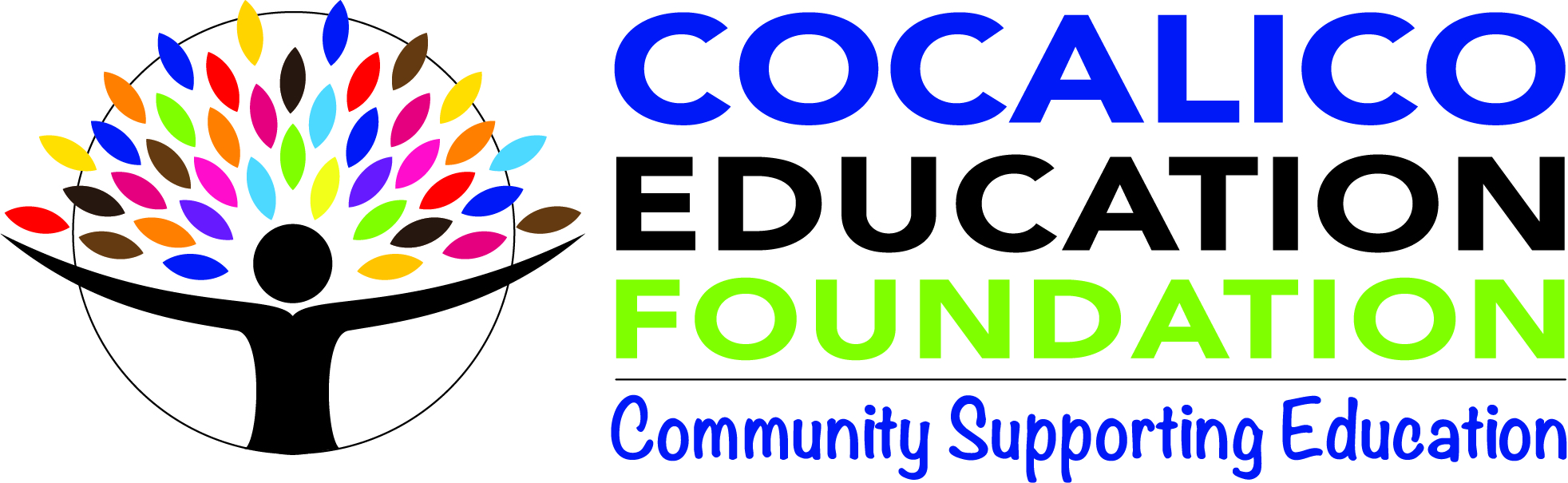 Visionary CampaignYes!  I would like to assist the CEF in providing support for education enhancement in the Cocalico school community.Gift Amount/Donation Tier$250- Crested EagleRecognition in CEF Annual ReportIndividual name/Company name displayed on website$500- Crowned EagleRecognition in CEF Annual ReportIndividual name/Company name displayed on websiteCompany logo displayed on website with hyperlink$1,000- Golden EagleRecognition in CEF Annual ReportIndividual name/Company name and logo displayed on websiteName on plaqueOther: __________________Please make checks payable to theCocalico Education Foundation.All gifts are tax-deductible.Name: ____________________________________Address:  ____________________________________________________________________________Telephone: _________________________________Email: _____________________________________Mail your check along with this form to:Cocalico Education Foundation800 South Fourth StreetDenver, PA 17517Visionary CampaignYes!  I would like to assist the CEF in providing support for education enhancement in the Cocalico school community.Gift Amount/Donation Tier$250- Crested EagleRecognition in CEF Annual ReportIndividual name/Company name displayed on website$500- Crowned EagleRecognition in CEF Annual ReportIndividual name/Company name displayed on websiteCompany logo displayed on website with hyperlink$1,000- Golden EagleRecognition in CEF Annual ReportIndividual name/Company name and logo displayed on websiteName on plaqueOther: __________________Please make checks payable to theCocalico Education Foundation.All gifts are tax-deductible.Name: ____________________________________Address:  ____________________________________________________________________________Telephone: _________________________________Email: _____________________________________Mail your check along with this form to:Cocalico Education Foundation800 South Fourth StreetDenver, PA 17517Visionary CampaignYes!  I would like to assist the CEF in providing support for education enhancement in the Cocalico school community.Gift Amount/Donation Tier$250- Crested EagleRecognition in CEF Annual ReportIndividual name/Company name displayed on website$500- Crowned EagleRecognition in CEF Annual ReportIndividual name/Company name displayed on websiteCompany logo displayed on website with hyperlink$1,000- Golden EagleRecognition in CEF Annual ReportIndividual name/Company name and logo displayed on websiteName on plaqueOther: __________________Please make checks payable to theCocalico Education Foundation.All gifts are tax-deductible.Name: ____________________________________Address:  ____________________________________________________________________________Telephone: _________________________________Email: _____________________________________Mail your check along with this form to:Cocalico Education Foundation800 South Fourth StreetDenver, PA 17517